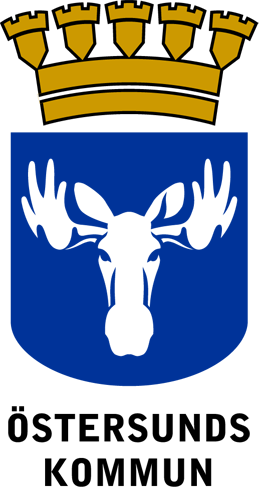 Arvodesnämnden 
protokoll2021-05-24Kl. 12:00Aulan, ÖsterängÄrendelista§ 2	Dnr 00309-2021Dataskyddsombud för arvodesnämnden	4§ 2	Dnr 00309-2021 Dataskyddsombud för arvodesnämndenEnligt den europeiska dataskyddsförordningen (GDPR) är varje myndighet skyldig att utse ett dataskyddsombud. Detta är ett personbundet uppdrag.Kommunfullmäktige har i arvodesnämndens reglemente angett att:Nämnden är personuppgiftsansvarig för den behandling av personuppgifter som sker i dess verksamhet. Nämnden är också personuppgiftsansvarig för de typer av behandlingar som är gemensamma för hela kommunen, enligt vad som angivits i nämndens registerförteckning enligt artikel 30 i dataskyddsförordningen.Nämnden ska utse dataskyddsombud.Arvodesnämndens beslutElin Forsgren, område juridik och säkerhet på kommunledningsförvaltningen, utses från den 24 maj 2021 till dataskyddsombud för arvodesnämnden.     Förvaltningens förslag till beslutElin Forsgren, område juridik och säkerhet på kommunledningsförvaltningen, utses från den 24 maj 2021 till dataskyddsombud för arvodesnämnden.     Underlag för beslutKommunledningsförvaltningens tjänsteskrivelse, 2021-05-18Beslutet skickas till Elin Forsgren, dataskyddsombud, gdpr@ostersund.sePlats och tidAulan, Österäng, måndagen den 24 maj 2021 kl 12:00 – 12:05Aulan, Österäng, måndagen den 24 maj 2021 kl 12:00 – 12:05Aulan, Österäng, måndagen den 24 maj 2021 kl 12:00 – 12:05Paragrafer§ 2§ 2§ 2BeslutandeLedamöterHanna Wagenius (C), OrdförandeAndreas Köhler (M), 1:e vice ordförandeStefan Fax (S), 2:e vice ordförandeLedamöterHanna Wagenius (C), OrdförandeAndreas Köhler (M), 1:e vice ordförandeStefan Fax (S), 2:e vice ordförandeLedamöterHanna Wagenius (C), OrdförandeAndreas Köhler (M), 1:e vice ordförandeStefan Fax (S), 2:e vice ordförandeÖvriga närvarandeSofie Pedersen, kommunsekreterareSofie Pedersen, kommunsekreterareSofie Pedersen, kommunsekreterareUtses att justeraStefan Fax (S)Stefan Fax (S)Stefan Fax (S)Justering2021-05-282021-05-282021-05-28Underskrifter	SekreterareSofie Pedersen	OrdförandeHanna Wagenius	JusterareStefan FaxProtokollet är justerat. Justeringen av Arvodesnämndens protokoll 2021-05-24 har tillkännagivits genom anslag på www.ostersund.se/anslagstavla.Protokollet är justerat. Justeringen av Arvodesnämndens protokoll 2021-05-24 har tillkännagivits genom anslag på www.ostersund.se/anslagstavla.Protokollet är justerat. Justeringen av Arvodesnämndens protokoll 2021-05-24 har tillkännagivits genom anslag på www.ostersund.se/anslagstavla.Protokollet är justerat. Justeringen av Arvodesnämndens protokoll 2021-05-24 har tillkännagivits genom anslag på www.ostersund.se/anslagstavla.Anslagstid2021-05-29 t o m 2021-06-202021-05-29 t o m 2021-06-202021-05-29 t o m 2021-06-20Förvaringsplats Kommunledningsförvaltningen, RådhusetKommunledningsförvaltningen, RådhusetKommunledningsförvaltningen, Rådhuset